Российская ФедерацияРоссия ФедерациязыАлтай РеспубликаМуниципал тозолмо
Куладынын jypTРеспублика АлтайМуниципальное образованиеКуладинское сельское поселениеСЕЛЬСКАЯ АДМИНИСТРАЦИЯ649435 с. Кулада ул. С. Этенова, 30 код 8-388-45- тел. 29-4-50]еезезиJYPT АДМИНИСТРАЦИЯЗЫ649435 Кулады jypT, С.Этеновтын ороомы, 30тел. 29-4-50ПОСТАНОВЛЕНИЕ от 14.04. 2020 г.jon№31с. КуладаОб утверждении отчета о численности и фактических расходов на оплату трудамуниципальныхслужащих,работников бюджетных учрежденийсельскойадминистрацииКуладинского сельского поселения Онгудайского района РА за 1 квартал 2020 г.В соответствии с ч.б ст.52	131-03	«Об	общих	принципахорганизации местного самоуправления в Российской Федерации», Утвердить отчет о численности и фактических расходов на оплату труда муниципальных служащих, работников бюджетных учреждений сельской администрации Куладинского сельского поселения Онгудайского района РА за 1 квартал 2020 года согласно приложению №1. Обнародовать настоящее постановление на информационных стендах с. Кулада, разместить на странице Куладинского сельского поселения на официальном сайте МО Онгудайский район в сети Интернет. Контроль за исполнение настоящего постановления оставляю за собой.ПОСТАНОВЛЯЮ:Г лава Куладинского сельского поселен:€Ж. Нонова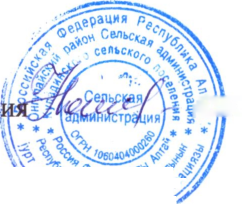 Отчето численности муниципальных служащих муниципального образования Куладинское сельское поселение, работников муниципальных учреждений с указанием фактических расходов на оплату трудаза 1 квартал 2020 года.№ п/пНаименование показателяУтверждено штатных единиц на конец отчетного периодаФактические расходы на оплату труда за I квартал (тыс.руб.)1.Выборные должности197,822.Муниципальные служащие, всего, в том числе166,332.1.В администрации166,33